The Scientific Method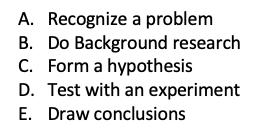 Match each statement with a step in the Scientific Method. _____ Stephen predicted that seeds would start to grow faster if an electric current traveled through the soil in which they were planted._____ Jonathan’s data showed that household cockroaches moved away from raw cucumber slices._____ Rene grew bacteria from the mouth on special plates in the laboratory. She placed drops of different mouthwashes on bacteria on each plate._____ Kathy used a survey to determine how many of her classmates were left-handed and how many were right-handed._____ Jose saw bats catching insects after dark. He asked, “How do bats find the insects in the dark?”_____ Alice soaked six different kinds of seeds in water for 24 hours. Then she planted the seeds in soil at a depth of I cm. She used the same amount of water, light, and heat for each kind of seed._____ Bob read about growing different plants in water. _____ Kevin said, “If I grow five seedlings in red light, I think the plants will grow faster than the five plants grown in white light.”_____ Angela’s experiment proved that earthworms move away from light.10.)_____ Scott said, “If acid rain affects plants in a particular lake, it might affect small animals, such as crayfish, that live in the same water.”11.)_____ Michael fed different diets to three groups of guinea pigs. His experiment showed that guinea pigs need vitamin C and protein in their diets. _____ Kim’s read on the internet that chicken eggshells were stronger when she gave the hen feed, to which extra calcium had been added.